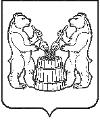 АДМИНИСТРАЦИЯ УСТЬЯНСКОГО МУНИЦИПАЛЬНОГО РАЙОНААРХАНГЕЛЬСКОЙ ОБЛАСТИПОСТАНОВЛЕНИЕ от  16  ноября 2021 года № 1658р.п. ОктябрьскийОб утверждении состава межведомственной рабочей группы по рассмотрению вопросов развития системы воспитания на муниципальном уровнеНа основании Стратегии развития воспитания в Российской Федерации на период до 2025 года, утвержденной распоряжением Правительства Российской Федерации от 29 мая 2015 года № 996-р, в соответствии с планом мероприятий по реализации в 2021 - 2025 годах Стратегии развития воспитания в Российской Федерации на период до 2025 года, утвержденным распоряжением Правительства Российской Федерации от 12 ноября 2020 года № 2945-р, Программы развития воспитания детей и молодежи в системе образования Архангельской области на 2021-2025 годы, утвержденной распоряжением министерства образования  Архангельской области от 5 октября 2021г. №1924, руководствуясь Уставом муниципального образования Устьянский муниципальный район, администрация Устьянского муниципального района ПОСТАНОВЛЯЕТ:Утвердить прилагаемый состав межведомственной рабочей группы по рассмотрению вопросов развития системы воспитания на муниципальном уровне. Разместить настоящее постановление на официальном сайте органа местного самоуправления Устьянского муниципального района,   в информационно-телекоммуникационной сети «Интернет».Контроль за исполнением настоящего постановления возложить на заместителя главы администрации по социальным вопросам Мемнонову  Ольгу Вячеславовну.Глава Устьянского муниципального района                            С.А.КотловПриложение 1 к Постановлениюот 16ноября 2021года № 1658Состав межведомственной рабочей группы по рассмотрению вопросов развития системы воспитания на муниципальном уровне:1.	Мемнонова Ольга Вячеславовна -заместитель главы администрации по социальным вопросам2.       Темежникова Ирина Дмитриевна – первый заместитель начальника управления образования3.	Владимирова Галина Валерьевна – заведующая отделом дошкольного общего и дополнительного образования4.	Лютова Анна Валерьевна – начальник управления культуры, спорта, туризма и молодёжи5.	Рогачёва Ирина Владимировна – директор МБУК «Устьянский краеведческий музей6.	Коряпин Иван Иванович – руководитель СП «УДЮЦ» МБОУ ОСОШ №27. Шапёрова Ольга Александровна – старший методист СП «УДЮЦ» МБОУ ОСОШ №28.	Байдаков Андрей Александрович – руководитель СП «УДЮЦ» МБОУ ОСОШ №2 